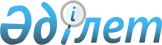 О внесении изменений в решение Щербактинского районного маслихата от 29 сентября 2020 года № 266/81 "Об утверждении Правил оказания социальной помощи, установления размеров и определения перечня отдельных категорий нуждающихся граждан Щербактинского района"
					
			Утративший силу
			
			
		
					Решение Щербактинского районного маслихата Павлодарской области от 22 июня 2023 года № 22/6. Зарегистрировано Департаментом юстиции Павлодарской области 23 июня 2023 года № 7357-14. Утратило силу решением Щербактинского районного маслихата Павлодарской области от 8 ноября 2023 года № 35/12
      Сноска. Утратило силу решением Щербактинского районного маслихата Павлодарской области от 08.11.2023 № 35/12 (вводится в действие по истечении десяти календарных дней после дня его первого официального опубликования).
      Щербактинский районный маслихат РЕШИЛ:
      1. Внести в решение  Щербактинского районного маслихата "Об утверждении Правил оказания социальной помощи, установления размеров и определения перечня отдельных категорий нуждающихся граждан Щербактинского района" от 29 сентября 2020 года № 266/81 (зарегистрированное в Реестре государственной регистрации нормативных правовых актов под № 6976) следующие изменения:
      в Правилах оказания социальной помощи, установления размеров и определения перечня отдельных категорий нуждающихся граждан Щербактинского района, утвержденных указанным решением: 
      в пункте 7:
      подпункт 7) изложить в новой редакции:
      "7) граждане, достигшие пенсионного возраста, получающие минимальный размер пенсии и (или) пособия или ниже минимального размера пенсии и (или) пособия:
      граждане от 80 лет и более (старше), получающие минимальный размер пенсии и (или) пособия или ниже минимального размера пенсии и (или) пособия;
      граждане, признанные в судебном либо ином установленном Законом Республики Казахстан "О реабилитации жертв массовых политических репрессий" порядке жертвами политических репрессий или пострадавшими от политических репрессий;";
      подпункт 12) изложить в новой редакции:
      "12) граждане, имеющие социально-значимые заболевания, а именно:
      лица, страдающие онкологическим заболеванием;
      лица, страдающие заболеванием вируса иммунодефицита человека;
      дети, страдающие заболеванием вируса иммунодефицита человека;
      лица, страдающие туберкулезным заболеванием, находящиеся на амбулаторном лечении;
      лица, страдающие заболеванием "системная красная волчанка";
      лица, страдающие заболеванием "сахарный диабет 1 типа";";
      подпункт 2)  пункта 8 изложить в новой редакции:
      "2) единовременную социальную помощь: для категорий, указанных в подпункте 1) пункта 7 на ремонт жилья по фактическим затратам 500 (пятьсот) месячных расчетных показателей (далее – МРП) на основании заявления с приложением документов, указанных в подпунктах 1), 3) пункта 13  Типовых правил;
      для категории, указанных в подпунктах 1), 2), в абзаце пятом подпункта 3), в абзацах четвертом, пятом подпункта 5), в абзацах пятом, шестом подпункта 6) пункта 7 на приобретение твердого топлива в размере 10 (десять) МРП (в период отопительного сезона) на основании списка уполномоченного органа;
      для категорий, указанных в подпункте 2), в абзаце пятом подпункта 3) пункта 7 на санаторно-курортное лечение в размере 50 (пятьдесят) МРП на основании заявления с приложением документов, указанных в подпунктах 1), 3) пункта 13  Типовых правил;
      для категории, указанной в абзаце втором подпункта 8) пункта 7 на сопровождение законными представителями на санаторно-курортное лечение в размере 20 (двадцать) МРП на основании заявления с приложением документов, указанных в подпунктах 1), 3) пункта 13  Типовых правил;
      для категории, указанной в абзаце третьем подпункта 8) пункта 7 на сопровождение законными представителями на санаторно-курортное лечение в размере 50 (пятьдесят) МРП на основании заявления с приложением документов, указанных в подпунктах 1), 3) пункта 13  Типовых правил;
      для категории, указанной в абзаце третьем подпункта 11) пункта 7 в размере 100 (сто) МРП на основании заявления с приложением документов, указанных в подпунктах 1), 3) пункта 13  Типовых правил;
      для категории, указанной в абзаце четвертом подпункта 11) пункта 7 в размере 15 (пятнадцать) МРП на основании заявления с приложением документов, указанных в подпунктах 1), 3) пункта 13  Типовых правил;
      для категории, указанной в абзаце втором подпункта 12) пункта 7 в размере 15 (пятнадцать) МРП на основании списка, предоставляемого коммунальным государственным предприятием на праве хозяйственного ведения "Шарбактинская районная больница" управления здравоохранения Павлодарской области, акимата Павлодарской области;
      для категории, указанной в абзаце третьем подпункта 12) пункта 7 в размере 15 (пятнадцать) МРП на основании списка, предоставляемого коммунальным государственным казенным предприятием "Павлодарский областной центр по профилактике и борьбе со СПИДом" управления здравоохранения Павлодарской области, акимата Павлодарской области;
      для категории, указанной в абзаце шестом подпункта 12) пункта 7 в размере 15 (пятнадцать) МРП на основании списка, предоставляемого коммунальным государственным предприятием на праве хозяйственного ведения "Шарбактинская районная больница" управления здравоохранения Павлодарской области, акимата Павлодарской области;
      для категории, указанной в абзаце седьмом подпункта 12) пункта 7 в размере 10 (десять) МРП на основании списка, предоставляемого коммунальным государственным предприятием на праве хозяйственного ведения "Шарбактинская районная больница" управления здравоохранения Павлодарской области, акимата Павлодарской области;";
      пункт 12  изложить в новой редакции:
      "12. Порядок оказания социальной помощи определены в соответствии с пунктами 12-25 Типовых правил.". 
      2. Настоящее решение вводится в действие по истечении десяти календарных дней после дня его первого официального опубликования.
					© 2012. РГП на ПХВ «Институт законодательства и правовой информации Республики Казахстан» Министерства юстиции Республики Казахстан
				
      Председатель районного маслихата 

Г. Смаилханова
